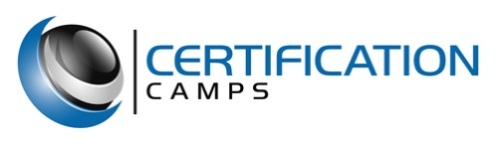 Microsoft Exchange Server 2013 Boot Camp CoursesBootcamp Title – MCSE: Messaging (1 Cert) 
Number of Days – 7
Number of Exams – 2
Number of Certifications – 1
Cost - $5,595.00
Certifications:MCSE: Messaging
Exams:70-341: Core Solutions of Microsoft Exchange Server 201370-342: Advanced Solutions of Microsoft Exchange Server 2013Course Description:The MCSE Messaging certification boot camp is a 7 day comprehensive deep dive into the Exchange Server covering topics such as deploying, managing and administering core and advanced features of the Exchange Server 2013. This instructor led face to face training camp will teach you the skills needed to support an Exchange environment.Class Objectives (Following information customized from Microsoft Learning Test Objectives)Module 1: Deploying and Managing Microsoft Exchange Server 2013This module describes Exchange Server 2013 prerequisites and requirements, deployment and management.LessonsExchange Server 2013 Prerequisites and RequirementsExchange Server 2013 DeploymentManaging Exchange Server 2013Lab : Deploying and Managing Exchange Server 2013After completing this module, students will be able to:Describe Exchange Server 2013 prerequisites and requirements.Perform an Exchange Server 2013 deployment.Manage Exchange Server 2013.Module 2: Planning and Configuring Mailbox ServersThis module describes how to plan and configure the Mailbox server role.LessonsOverview of the Mailbox Server RolePlanning the Mailbox Server DeploymentConfiguring the Mailbox ServersLab : Configuring Mailbox ServersAfter completing this module, students will be able to:Describe the Mailbox server role.Plan for a Mailbox server role deployment.Configure the Mailbox servers.Module 3: Managing Recipient ObjectsThis module explains how to manage recipient objects, address policies, and address lists in Exchange Server 2013.LessonsManaging Exchange Server 2013 MailboxesManaging Other Exchange RecipientsPlanning and Implementing Public Folder MailboxesManaging Address Lists and PoliciesLab : Managing Recipient ObjectsAfter completing this module, students will be able to:Manage Exchange Server 2013 mailboxes.Manage other Exchange Server 2013 recipients.Implement public folders.Configure address lists and policies.Module 4: Planning and Deploying Client Access ServersThis module explains how to plan and implement the Client Access server role in Exchange Server 2013.LessonsPlanning Client Access Server DeploymentConfiguring the Client Access Server RoleManaging Client Access ServicesLab : Deploying and Configuring a Client Access Server RoleAfter completing this module, students will be able to:Plan Client Access server deployment.Configure the Client Access server roles.Manage Client Access services.Module 5: Planning and Configuring Messaging Client ConnectivityThis module explains how to plan and configure Microsoft Outlook Web App and mobile messaging in Exchange Server 2013.LessonsClient Connectivity to the Client Access ServerConfiguring Outlook Web AppPlanning and Configuring Mobile MessagingConfiguring Secure Internet Access for Client Access ServerLab : Planning and Configuring Messaging Client ConnectivityAfter completing this module, students will be able to:Describe the client services Exchange Server 2013 provides.Configure Outlook Web App.Plan and configure mobile messaging.Configure secure Internet access for Client Access server.Module 6: Planning and Implementing High AvailabilityThis module explains the high-availability technology built into Exchange Server 2013, and some of the outside factors that affect highly available solutions.LessonsHigh Availability on Exchange Server 2013Configuring Highly Available Mailbox DatabasesConfiguring Highly Available Client Access ServersLab : Implementing High AvailabilityAfter completing this module, students will be able to:Describe high availability in Exchange Server 2013.Configure highly available mailbox databases.Configure highly available Client Access servers.Module 7: Planning and Implementing Disaster RecoveryThis module explain how to plan, implement disaster mitigation, and recovery in Exchange Server 2013.LessonsPlanning for Disaster MitigationPlanning and Implementing Exchange Server 2013 BackupPlanning and Implementing Exchange Server 2013 RecoveryLab : Implementing Disaster Recovery for Exchange Server 2013After completing this module, students will be able to:Plan disaster mitigation.Plan and implement Exchange Server 2013 backup.Plan and implement Exchange Server 2013 recovery.Module 8: Planning and Configuring Message TransportThis module explains how to plan and configure message transport in an Exchange Server 2013 organization.LessonsOverview of Message Transport and RoutingPlanning and Configuring Message TransportManaging Transport RulesLab : Planning and Configuring Message TransportAfter completing this module, students will be able to:Describe message transport in Exchange Server 2013.Plan and configure message transport.Manage transport rules.Module 9: Planning and Configuring Message HygieneThis module explains how to plan messaging security, implement an antivirus and anti-spam solution for Exchange Server 2013.LessonsPlanning Messaging SecurityImplementing an Antivirus Solution for Exchange Server 2013Implementing an Anti-Spam Solution for Exchange Server 2013Lab : Planning and Configuring Message SecurityAfter completing this module, students will be able to:Plan messaging security.Implement an antivirus solution for Exchange Server 2013.Implement an anti-spam solution for Exchange Server 2013.Module 10: Planning and Configuring Administrative Security and AuditingThis module explains how to configure role-based access control (RBAC) permissions and configure audit logging.LessonsConfiguring Role-Based Access ControlConfiguring Audit LoggingLab : Configuring Administrative Security and AuditingAfter completing this module, students will be able to:Configure RBAC permissions.Configure audit logging.Module 11: Monitoring and Troubleshooting Microsoft Exchange Server 2013This module explains how to monitor, maintain, and troubleshoot your Exchange Server 2013 environment.LessonsMonitoring Exchange Server 2013Maintaining Exchange Server 2013Troubleshooting Exchange Server 2013Lab : Monitoring and Troubleshooting Exchange Server 2013After completing this module, students will be able to:Monitor Exchange Server 2013.Maintain Exchange Server 2013.Troubleshoot Exchange Server 2013.Module 1: Overview of Exchange Server 2013 Unified MessagingThis module explains the basic concept of Unified Messaging in Exchange Server 2013.LessonsLesson 1: Telephony technologies overviewLesson 2: Unified Messaging in Exchange Server 2013Lesson 3: Unified Messaging componentsLab : Unified Messaging OverviewAfter completing this module, students will be able to explain the basic concept of Unified Messaging in Exchange Server 2013.Module 2: Designing and implementing Exchange Server 2013 Unified MessagingThis module explains how to design and implement Exchange Server 2013 Unified Messaging.LessonsLesson 1: Designing a Unified Messaging deploymentLesson 2: Deploying and configuring Unified Messaging componentsLesson 3: Integrating Exchange Server 2013 Unified Messaging with LyncLab : Designing and Implementing Exchange Server 2013 Unified MessagingAfter completing this module, students will be able to design and implement Exchange Server 2013 Unified Messaging.Module 3: Designing and implementing site resiliencyThis module explains how to design and implement site resiliency for Exchange Server 2013.LessonsLesson 1: Site resiliency in Exchange Server 2013Lesson 2: Planning a site resilient implementationLesson 3: Implementing site resiliencyLab : Designing and implementing site resiliencyAfter completing this module, students will be able to design and implement site resiliency for Exchange Server 2013.Module 4: Planning virtualization for Exchange Server 2013This module explains how to plan a virtualization strategy for Exchange Server 2013 roles.LessonsLesson 1: Hyper-V 3.0 overviewLesson 2: Virtualizing Exchange Server 2013 server rolesLab : Planning virtualization of Exchange Server rolesAfter completing this module, students will be able to plan a virtualization strategy for Exchange Server 2013 roles.Module 5: Designing and implementing message transport securityThis module explains how to design and implement message transport security.LessonsLesson 1: Overview of policy and compliance requirementsLesson 2: Designing and implementing transport complianceLesson 3: Designing and implementing AD RMS integration with Exchange Server 2013Lab : Designing and implementing message transport securityAfter completing this module, students will be able to design and implement message transport security.Module 6: Designing and implementing message retentionThis module explains how to design and implement message retention in Exchange Server 2013.LessonsLesson 1: Message records management and archiving overviewLesson 2: Designing in-place archivingLesson 3: Designing and implementing message retentionLab : Designing and implementing message retentionAfter completing this module, students will be able to design and implement message retention in Exchange Server 2013.Module 7: Designing and implementing messaging complianceThis module explains how to design and implement messaging compliance.LessonsLesson 1: Designing and implementing data loss preventionLesson 2: Designing and implementing an in-place holdLesson 3: Designing and implementing in-place e-discoveryLab : Designing and implementing messaging complianceAfter completing this module, students will be able to design and implement messaging compliance.Module 8: Designing and implementing administrative security and auditingThis module explains how to design and implement administrative security in an Exchange Server 2013 environment.LessonsLesson 1: Designing and implementing role based access controlLesson 2: Designing and implementing split permissionsLesson 3: Planning and implementing audit loggingLab : Designing and implementing administrative security and auditingAfter completing this module, students will be able to design and implement administrative security in an Exchange Server 2013 environment.Module 9: Managing Exchange Server 2013 with Exchange Management ShellThis module explains how to use Windows PowerShell 3.0 to manage Exchange Server 2013.LessonsLesson 1: Overview of Windows PowerShell 3.0Lesson 2: Using Exchange Management Shell to manage Exchange Server recipientsLesson 3: Managing Exchange Server 2013 with Exchange Management ShellLab : Managing Exchange Server 2013 with Exchange Management ShellAfter completing this module, students will be able to use Windows PowerShell 3.0 to manage Exchange Server 2013.Module 10: Designing and implementing integration with Exchange OnlineThis module explains how to design and implement integration with Exchange Online.LessonsLesson 1: Planning for Exchange OnlineLesson 2: Planning and implementing the migration to Exchange OnlineLesson 3: Planning coexistence with Exchange OnlineLab : Designing integration with Exchange OnlineAfter completing this module, students will be able to design and implement integration with Exchange Online.Module 11: Designing and implementing messaging coexistenceThis module explains how to design and implement messaging coexistence.LessonsLesson 1: Designing and implementing federationLesson 2: Designing coexistence between Exchange organizationsLesson 3: Designing and implementing cross-forest mailbox movesLab : Implementing messaging coexistenceAfter completing this module, students will be able to design and implement messaging coexistence.Module 12: Designing and implementing Exchange Server migrations and upgradesThis module explains how to design and implement Exchange Server migrations from non-Exchange messaging systems, and upgrades from previous Exchange Server versions.LessonsLesson 1: Designing migration from non-Exchange email systemsLesson 2: Planning the upgrade from previous Exchange versionsLesson 3: Implementing the migration from previous Exchange versionsLab : Designing and implementing Exchange Server migrationsAfter completing this module, students will be able to design and implement Exchange Server migrations from non-Exchange messaging systems, and upgrades from previous Exchange Server versions.